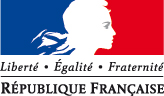 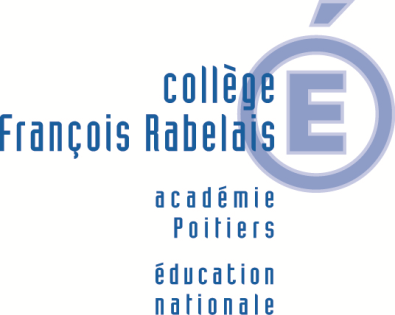 ANNEE SCOLAIRE 2018/2019La rentrée scolaire des élèves au collège François RABELAIS s’effectuera les lundi 3 et mardi 4 septembre 2018 :selon les modalités suivantes :Les parents des élèves de 6ème le souhaitant pourront être reçus par la Direction lundi 03 septembre entre 9H et 9H30.RENTRÉE DES ÉLÈVESEnseignement Général – S.E.G.P.A. – U.L.I.S.NIVEAUXLUNDI 03 SEPTEMBRELUNDI 03 SEPTEMBREMARDI 04 SEPTEMBREMARDI 04 SEPTEMBRENIVEAUX08H45 à 12H1513H45 à 16H4508H20 à 12H1513H45 à 16H456èmeProfesseurs PcpauxEDTProfesseurs PcpauxEDT5èmeProfesseurs PcpauxEDT4èmeProfesseurs PcpauxEDT3èmeProfesseurs PcpauxEDTLUNDI 03 SEPTEMBREMARDI 04 SEPTEMBRE6ème Tous les niveaux08H45 – 12H15 : Appel des élèvesAccueil et prise en charge des élèves par les professeurs principauxRemise aux élèves de documents spécifiques, de divers imprimés et des manuels scolaires.Emploi du temps des classes13H45 – 16H45 :Début des cours selon l’emploi du temps08H20 – 12H15 : Appel et prise en charge des élèves par les professeurs principaux13H45 – 16H45 :Cours selon l’emploi du temps